В ПОИСКАХ НОВЫХ ПЕСЕН	Группа учащихся гимназии во главе с учителем Дианой Владимировной Голубевой отправились в фольклорную экспедицию за новыми песнями в деревню Деревянная под Петрозаводском. 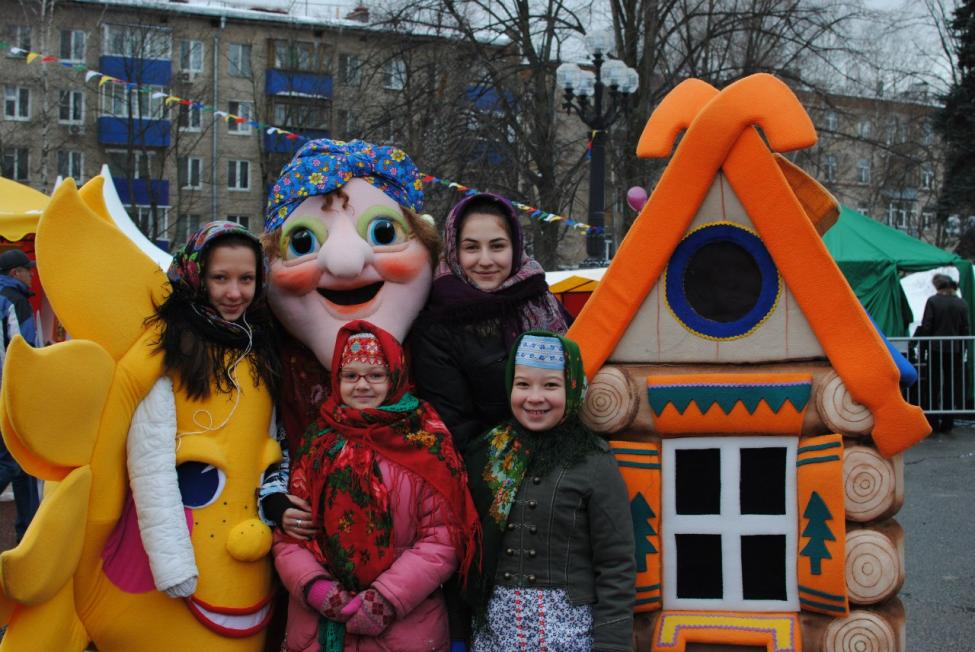 	В ходе экспедиции ребята изучали карельские народные песни, принимали участие в творческих конкурсах, посещали музеи, знакомились с народными промыслами. 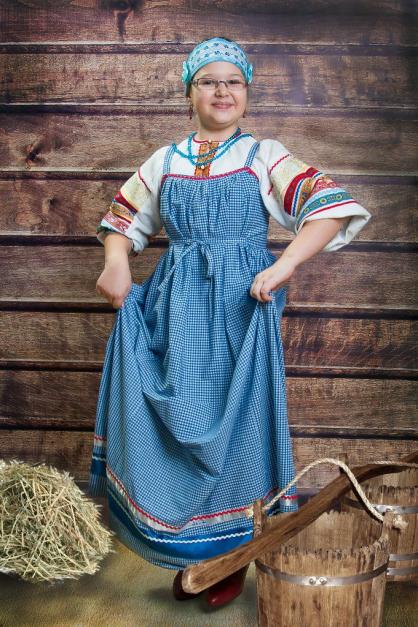 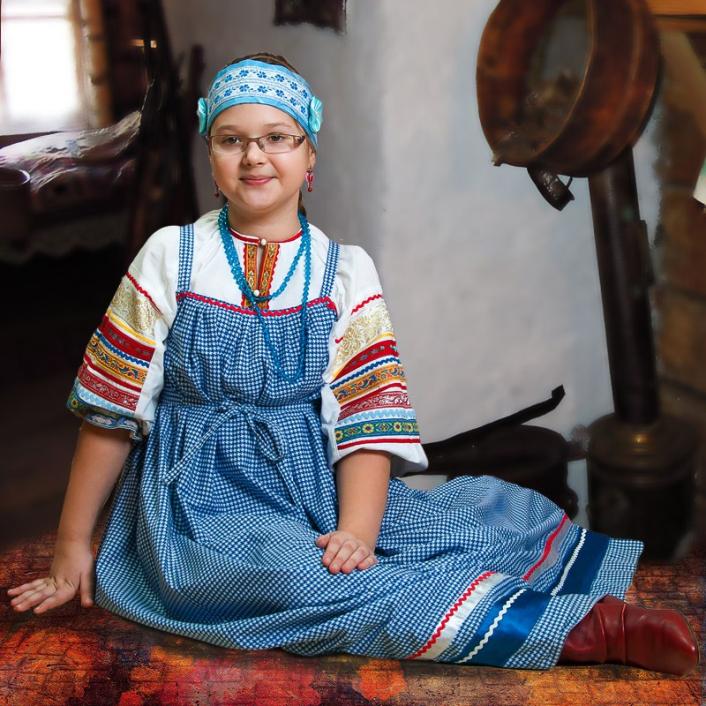 Изучение и собирание новых песен пополнит репертуар коллектива исполнителей народных песен.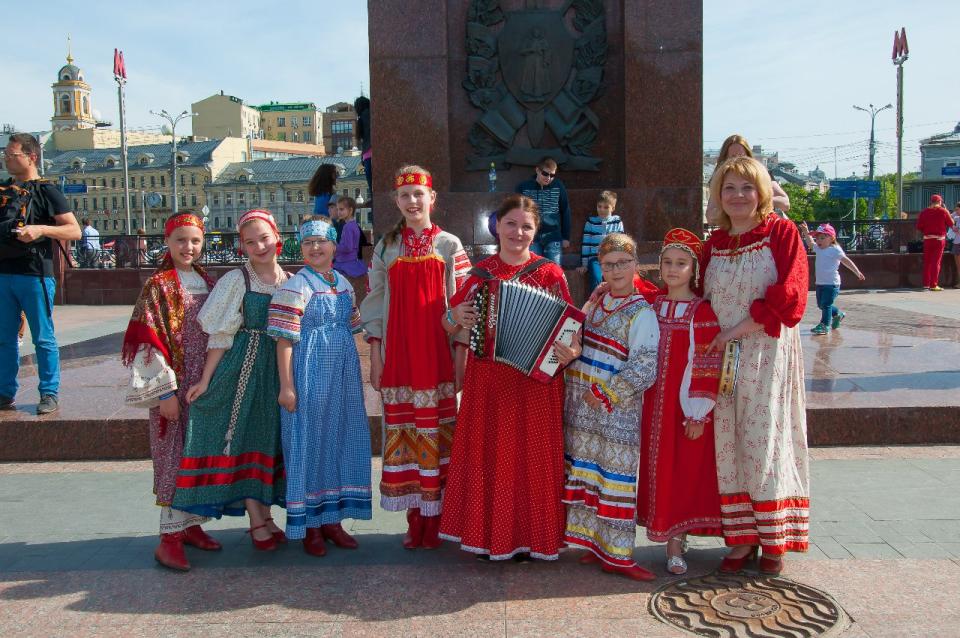 